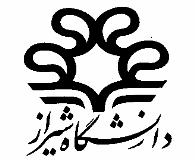 به نام خدا فرم مشخصات داوطلب دکتری نیمه متمرکز سال تحصیلی 1402-1401(توسط داوطلب تکمیل شود)الف ) مشخصات فردیتوجه : کلیۀ موارد ذکر شده در بندهای «ب» و «ج» مندرج در این فرم، صرفاً با ارائه اصل مدرک معتبر قابل ارزیابی است. بدیهی است که داوطلب باید در زمان آزمون اصل مدارک را نیز ارائه کند. ب ) سوابق پژوهشیمقالات چاپ شده در مجلات علمی معتبر داخلی و خارجی یا کنفرانس ها و سمینارها و همایش های داخلی و خارجی اختراع ثبت شده مورد تأیید سازمان پژوهشهای علمی و صنعتی ایرانجشنوارههای علمی معتبر کتابها (تألیف یا ترجمه)امتیاز پایان نامه 1-5- دوره کارشناسی 2-5- دوره کارشناسی ارشد طرح واره های پژوهشی - داوطلب، طرحواره مربوط به طرح پژوهش تقاضامحور خود را كه شامل عنوان تحقيق، بيان مسئله و اهداف، فرضيه يا سؤالات  تحقيق، روش شناسي و مراحل را به پيوست ارائه نمايد.ج ) سوابق آموزشیبرگزیدگان جشنواره،  مسابقات بین المللی و المپیادهای معتبر:مدرک زباننام و نام خانوادگی:                                                تاریخ :                                                    امضا:نام و نام خانوادگی : وضعیت نظام وظیفه :شماره پرونده :شماره داوطلب : سال تولد :وضعیت تأهل :کد ملی :وضعیت اشتغال :تلفن تماس :نشانی الکترونیکی :نشانی پستی :نشانی پستی :نوع مقالهوضعیت مقالهعنوان مقالهعنوان مجله و سال انتشارنام نویسندگان (نویسنده مسؤول مقاله را با علامت  * مشخص فرمایید)عناوین مقالات علمی – پژوهشی (داخلی، خارجی)چاپ شدهعناوین مقالات علمی – پژوهشی (داخلی، خارجی)چاپ شدهعناوین مقالات علمی – پژوهشی (داخلی، خارجی)چاپ شدهعناوین مقالات علمی – پژوهشی (داخلی، خارجی)پذیرفته شدهعناوین مقالات علمی – پژوهشی (داخلی، خارجی)پذیرفته شدهعناوین مقالات علمی – پژوهشی (داخلی، خارجی)پذیرفته شدهعناوین مقالات علمی – ترویجیچاپ شدهعناوین مقالات علمی – ترویجیچاپ شدهعناوین مقالات علمی – ترویجیپذیرفته شدهعناوین مقالات علمی – ترویجیپذیرفته شدهعناوین مقالات ارائه شده در کنفرانس های (داخلی ، خارجی)چاپ شدهعناوین مقالات ارائه شده در کنفرانس های (داخلی ، خارجی)چاپ شدهعناوین مقالات ارائه شده در کنفرانس های (داخلی ، خارجی)پذیرفته شدهعناوین مقالات ارائه شده در کنفرانس های (داخلی ، خارجی)پذیرفته شدهردیفنام اختراعمحل اختراعتاریخ ثبتنام مخترعین123ردیفعنوان جشنوارهنهاد برگزار کنندهتاریخ برگزاریرتبه123نوع کتابعنوان  کتابمحل نشر و ناشرسال انتشار و تعداد صفحاتنام نویسندکان به ترتیب ذکر شده روی جلدتألیفتألیفتألیفترجمهترجمهترجمهعنوان پروژه یا پایان نامهنام استاد راهنماامتیازامتیازامتیازامتیازنمرهعنوان پروژه یا پایان نامهنام استاد راهنماعالیبسیار خوبخوبقابل قبولنمرهعنوان پایان نامهنام استاد راهنماامتیازامتیازامتیازامتیازنمرهعنوان پایان نامهنام استاد راهنماعالیبسیار خوبخوبقابل قبولنمرهعنوان طرح پژوهشی تقاضا محور منتخب داوطلب که از طریق سایت موسسه دریافت شده است.مقطع تحصیلیرشته – گرایشنام دانشگاهمعدل کلسال شروعسال خاتمهرتبهکارشناسیکارشناسی ارشدردیفنام مسابقه/المپیاد/جشنوارهرتبهسال برگزیده شدن123نام آزموننمره اخذ شدهسال آزمونتوضیحات